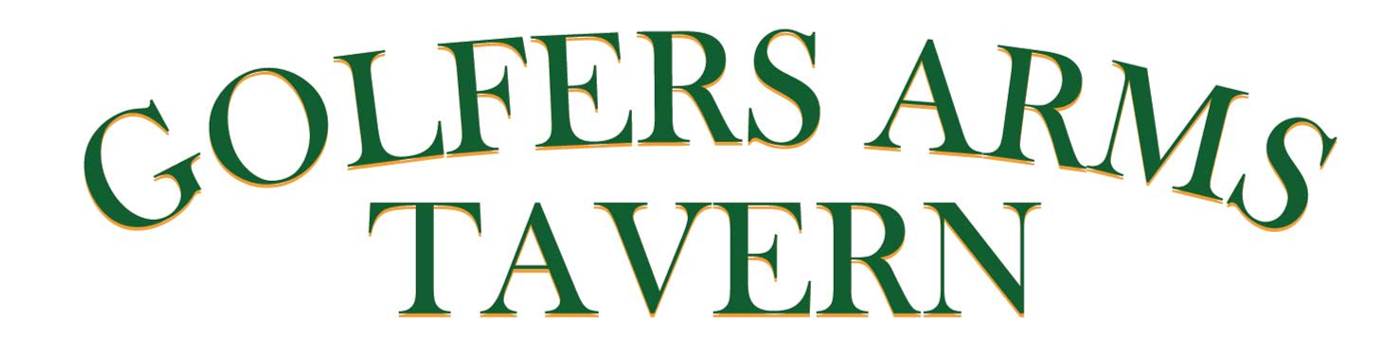 Prix Fixe $30.00APPETIZERSLoaded Potato Soup – a cup of creamy soup topped with scallions, bacon & cheddar.Wedge Salad – A wedge of iceberg topped with tomatoes bacon and homemade blue cheese dressing. Spinach & Artichoke Dip – the classic combo with roasted spaghetti squash and pita chips for dipping.ENTREESPan Seared Scallops– Served with roasted corn and tomatoes in a creamy sauce over rice.Grilled Filet Mignon- Served with roasted sweet potatoes and root vegetables.Grilled Chicken Skewers – served with red onions and pineapple over coconut rice.DESSERTSFruit Plate – with stone fruit, melon and candied pecans.Angel food Cake – served with strawberries and cream.                                      Chocolate Banana Cream Pie– topped with fresh whip cream.